СОБРАНИЕ ПРЕДСТАВИТЕЛЕЙ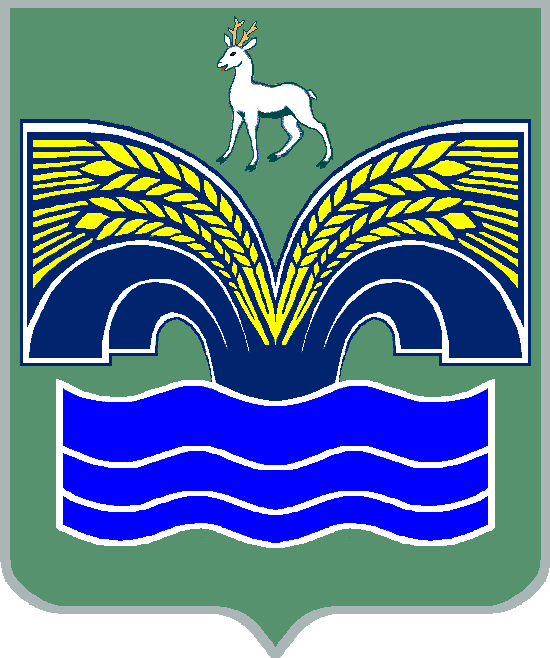 СЕЛЬСКОГО ПОСЕЛЕНИЯ ХИЛКОВОМУНИЦИПАЛЬНОГО РАЙОНА КРАСНОЯРСКИЙСАМАРСКОЙ ОБЛАСТИТРЕТЬЕГО СОЗЫВАРЕШЕНИЕ от 12 декабря 2019 года № 49Об одобрении проекта дополнительного соглашения к Соглашению от 20.12.2016 № 14 «О передаче осуществления части полномочий в области жилищных правоотношений» В соответствии с частью 4 статьи 15 Федерального закона от 06.10.2003 № 131-ФЗ «Об общих принципах организации местного самоуправления в Российской Федерации», статьей 9 Устава сельского поселения Хилково муниципального района Красноярский Самарской области, Собрание представителей сельского поселения Хилково муниципального района Красноярский Самарской области РЕШИЛО:1. Одобрить проект дополнительного соглашения к Соглашению от 20.12.2016 № 14 «О передаче осуществления части полномочий в области жилищных правоотношений».2. Поручить Главе сельского поселения Хилково муниципального района Красноярский Самарской области О.Ю.Долгову направить настоящее решение и проект дополнительного соглашения председателю Собрания представителей муниципального района Красноярский Самарской области Л.А. Паничкиной.3. Поручить Главе сельского поселения Хилково муниципального района Красноярский Самарской области О.Ю.Долгову заключить указанное дополнительное соглашение с Администрацией муниципального района Красноярский Самарской области после его одобрения Собранием представителей муниципального района Красноярский Самарской области.4. После подписания указанного дополнительного соглашения осуществить его официальное опубликование в газете «Красноярский вестник».5. Опубликовать настоящее решение в газете «Красноярский вестник».6. Настоящее решение вступает в силу со дня его официального опубликования. Дополнительное соглашение № _____к Соглашению от 20.12.2016 № 14 «О передаче осуществления части полномочий в области жилищных правоотношений»с. Хилково				      	 «____» ____________ 2019 годаАдминистрация сельского поселения Хилково муниципального района Красноярский Самарской области, в лице Главы  сельского поселения Хилково муниципального района Красноярский Самарской области Долгова Олега Юрьевича, действующего на основании Устава сельского поселения Хилково муниципального района Красноярский Самарской области, именуемая в дальнейшем Администрация поселения, с одной стороны, и Администрация муниципального района Красноярский Самарской области, в лице Главы муниципального района Красноярский Самарской области Белоусова Михаила Владимировича, действующего на основании Устава муниципального района Красноярский Самарской области, именуемая в дальнейшем Администрация района, с другой стороны, именуемые в дальнейшем Стороны, заключили дополнительное соглашение о нижеследующем.1. Внести в Соглашение от 20.12.2016 № 14 «О передаче осуществления части полномочий в области жилищных правоотношений» следующие изменения:1.1. Подпункты 14, 15 пункта 1 Соглашения изложить в следующей редакции: «14) прием и рассмотрение заявлений и документов граждан – жителей поселения, принятие по ним решений с изданием соответствующих распорядительных актов по следующим вопросам:- признание помещения жилым помещением, жилого помещения пригодным (непригодным) для проживания граждан, а также многоквартирного дома аварийным и подлежащим сносу или реконструкции;-оценка технического состояния жилых помещений, расположенных на территории поселения, независимо от формы их собственности при поступлении к рассмотрению соответствующих запросов;- согласование переустройства и перепланировки помещений в многоквартирном доме;- перевод нежилых (жилых) помещений в жилые (нежилые);- признание садового дома жилым домом и жилого дома садовым домом;15) представление интересов поселения в судебных органах по искам, связанным с жилищными правоотношениями».1.2. подпункты 16 - 19 пункта 1 Соглашения исключить. 2. Настоящее Дополнительное соглашение является неотъемлемой частью Соглашения от 20.12.2016 № 14 «О передаче осуществления части полномочий в области жилищных правоотношений», составлено в двух экземплярах, имеющих одинаковую юридическую силу, по одному экземпляру для каждой из Сторон.3. Настоящее Дополнительное соглашение вступает в силу со дня его официального опубликования в газете «Красноярский вестник». 4. Реквизиты и подписи сторон:Председатель Собрания представителей сельского поселения Хилково муниципального района Красноярский Самарской области _______________ Х.АхметовГлава сельского поселения Хилковомуниципального районаКрасноярский Самарской области_________________ О.Ю. ДолговОдобренорешением Собрания представителей муниципального района Красноярский Самарской областиот ___________ 2019 года № __Одобренорешением Собрания представителей сельского поселения Хилково муниципального района Красноярский Самарской областиот __________ 2019 года № ____ПРОЕКТАдминистрация сельского поселения Хилково муниципального района Красноярский Самарской областиАдминистрация муниципального района Красноярский Самарской областиЮридический адрес: 446396 Самарская область, Красноярский район, с. Хилково, улица Школьная, 5Юридический адрес: 446370, Самарская область, Красноярский район, село Красный Яр, пер. Коммунистический, д. 4Банковские реквизиты:УФК по Самарской области                    (4241 сельского поселения Хилково) л/с 04423006460ИНН 6376061485КПП 637601001р/с 40204810300000000452  в Отделении Самара г. СамараБИК 043601001ОКТМО 36628432ОКПО 79163231ОКВЭД 75.11.32Код администратора - 368Банковские реквизиты:УФК по Самарской области (Финансовое управление администрации муниципального района Красноярский Самарской области)Л\С 04423006320ИНН 6376000877/ КПП 637601001Р\С 40101810822020012001Отделение Самара  г. СамараБИК 043601001ОКТМО 36628000ОКПО 02287572Код администратора – 925Глава  сельского поселения Хилково муниципального района Красноярский Самарской области _____________________ О.Ю.ДолговГлава муниципального района Красноярский Самарской области   ______________________ М.В. Белоусов